	FONDS DE VITALISATION	SECTEUR SUDRenseignements générauxDescription du projetCoûts et financement du projetÉchéancierCritères d’évaluationAttestation de l'organisationLa personne signataire doit avoir été nommée par voie de résolution et une copie de celle-ci doit être jointe à la présente demande.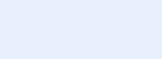 SignatureRôle du signataire :      	Date :      Liste des documents obligatoires à joindreAdresse d’envoiLes demandes doivent être acheminées par la poste ou par courriel à l’attention de Mme Carole Mercier, conseillère en développement.Courrier :	Madame Carole Mercier	Courriel :	cmercier@mrcdesappalaches.ca	MRC des Appalaches	Bureau :	418 332-2757, poste 229	233, boul. Frontenac Ouest	Cellulaire :	418 333-4498	Édifice Appalaches, 2e étage	Thetford Mines (Québec)  G6G 6K2Renseignements sur le demandeurRenseignements sur le demandeurRenseignements sur le demandeurNom de l’organisme/entreprise :      Nom de l’organisme/entreprise :      Nom de l’organisme/entreprise :      Numéro d’entreprise du Québec (NEQ) :      Numéro d’entreprise du Québec (NEQ) :      Numéro d’entreprise du Québec (NEQ) :      Adresse :      Adresse :      Code postal :      Municipalité :      Téléphone :      Téléphone :      Courriel :      Courriel :      Courriel :      Adresse de correspondance (si différente) :      Adresse de correspondance (si différente) :      Adresse de correspondance (si différente) :      Identification du principal gestionnaire ou du présidentIdentification du principal gestionnaire ou du présidentIdentification du principal gestionnaire ou du présidentNom :      Téléphone :      Poste :      Titre :      Courriel :      Courriel :      Identification du responsable du projetIdentification du responsable du projetIdentification du responsable du projet	Cochez si la personne responsable du projet est la même que le principal gestionnaire/président.	Cochez si la personne responsable du projet est la même que le principal gestionnaire/président.	Cochez si la personne responsable du projet est la même que le principal gestionnaire/président.Nom :      Téléphone :      Poste :      Titre :      Courriel :      Courriel :      Portrait de votre organisme ou de votre entrepriseType d’organisation : 		Coopérative		Entreprise privée	Organisme du milieu de l’éducation		Organisme municipal		Organisme sans but lucratif	Secteur d’activité :      Date d’incorporation de l’organisme/entreprise :      Nombre d’employés :       temps plein	      temps partielMission de l’organisme/entreprise :      Principales activités et réalisations :      Présentation de votre projetPrésentation de votre projetTitre du projet :      Titre du projet :      Date de début :      Date de fin :      Coût total du projet :       $Subvention demandée :       $Décrivez votre projet : À quoi servira précisément l’aide financière demandée? Quels sont la raison d’être et le contexte du projet? Quels sont vos objectifs? À qui le projet s’adresse-t-il (clientèle ou groupe cible)? Qui seront les partenaires associés au projet? etc.Décrivez votre projet : À quoi servira précisément l’aide financière demandée? Quels sont la raison d’être et le contexte du projet? Quels sont vos objectifs? À qui le projet s’adresse-t-il (clientèle ou groupe cible)? Qui seront les partenaires associés au projet? etc.Rayonnement et impacts sur la vitalité du territoire viséExpliquez où et comment votre projet rayonnera. Quelles municipalités seront visées?Présentez les différents impacts de votre projet sur l’amélioration de la vitalité du territoire.Cochez l’axe ou les axes de vitalisation concerné(s) par votre projet.	Le renforcement de la concertation et du partage entre les municipalités du secteur sud ainsi que la mobilisation de la population.	L’accès aux services pour tous les citoyens.	Le maintien et le développement de l’attractivité du territoire par l’accueil de nouvelles familles et d’immigrants.	Le développement d’un sentiment de fierté et d’appartenance dans l’ensemble du secteur sud de la MRC des Appalaches.Nécessité du fonds pour la réalisation de votre projet Avez-vous exploré d’autres sources de financement pour la réalisation de votre projet?Si oui, quelles sont-elles et quels sont les résultats de vos démarches? Expliquez en quoi le Fonds de vitalisation du secteur sud est nécessaire à la réalisation de votre projet.Tableau des coûts et du financementTableau des coûts et du financementTableau des coûts et du financementTableau des coûts et du financementTableau des coûts et du financementCoûtsCoûtsFinancementFinancementFinancementIndiquez si les subventions sont confirmées.Indiquez si les subventions sont confirmées.O/NAchats : 	Terrain	Bâtisse	ÉquipementSubvention demandée au Fonds de vitalisation du secteur sudAchats : 	Terrain	Bâtisse	ÉquipementMise de fonds du promoteurTravaux et rénovations (précisez) :Travaux et rénovations (précisez) :Autres subventions gouvernementales (précisez) :Autres subventions gouvernementales (précisez) :Autres subventions gouvernementales (précisez) :SalairesHonoraires professionnelsAutres sources de financement (précisez) :Autres sources de financement (précisez) :Autres sources de financement (précisez) :Autres (précisez) :Autres (précisez) :Total     $Total     $Étapes de réalisation de votre projet Étapes de réalisation de votre projet Étapes de réalisation de votre projet Inscrivez les principales étapes, de la planification à la réalisation, et les échéances prévues. Votre projet doit être réalisé au plus tard le 31 décembre 2024. À cette date, la présentation du rapport de reddition de comptes devra également être terminée.Inscrivez les principales étapes, de la planification à la réalisation, et les échéances prévues. Votre projet doit être réalisé au plus tard le 31 décembre 2024. À cette date, la présentation du rapport de reddition de comptes devra également être terminée.Inscrivez les principales étapes, de la planification à la réalisation, et les échéances prévues. Votre projet doit être réalisé au plus tard le 31 décembre 2024. À cette date, la présentation du rapport de reddition de comptes devra également être terminée.ÉtapesDatesCritères d’évaluation Expliquez comment votre projet répond aux critères d’évaluation du Fonds de vitalisation du secteur sud mentionnés ci-dessous.1) L’impact sur la vitalisation des municipalités visées (selon trois indicateurs) : marché du travail, niveau de vie et dynamisme démographique.2) L’aspect mobilisateur du projet, les appuis du milieu et la diversité des partenaires impliqués.3) L’origine du projet : projet issu d’un plan d’action reconnu.4) L’impact global du projet (selon 4 indicateurs) : économique, social, culturel et environnemental.5) La valeur ajoutée et la qualité générale du projet.6) La capacité du promoteur à réaliser le projet.7) La viabilité et la pérennité du projet.Cochez les documents joints à la demande. Ceux-ci seront remis aux membres du comité technique d’analyse des projets.	Formulaire de présentation du projet rempli et signé	Résolution désignant la personne autorisée à agir au nom de l'organisation pour ce projet	Plan d’affaires ou document de présentation détaillé	Prévisions budgétaires, selon le profil du projet présenté	Lettre du ou des partenaire(s) apportant une contribution financière, matérielle ou humaine	Copie des lettres patentes ou du document confirmant l'existence juridique
(ne s’applique pas aux municipalités)	Structure de gouvernance du projet (ne s’applique pas aux municipalités)	Derniers états financiers (ne s’applique pas aux municipalités)	Dernier rapport annuel d'activités (ne s’applique pas aux municipalités)	Tous autres documents jugés pertinents (facultatif)